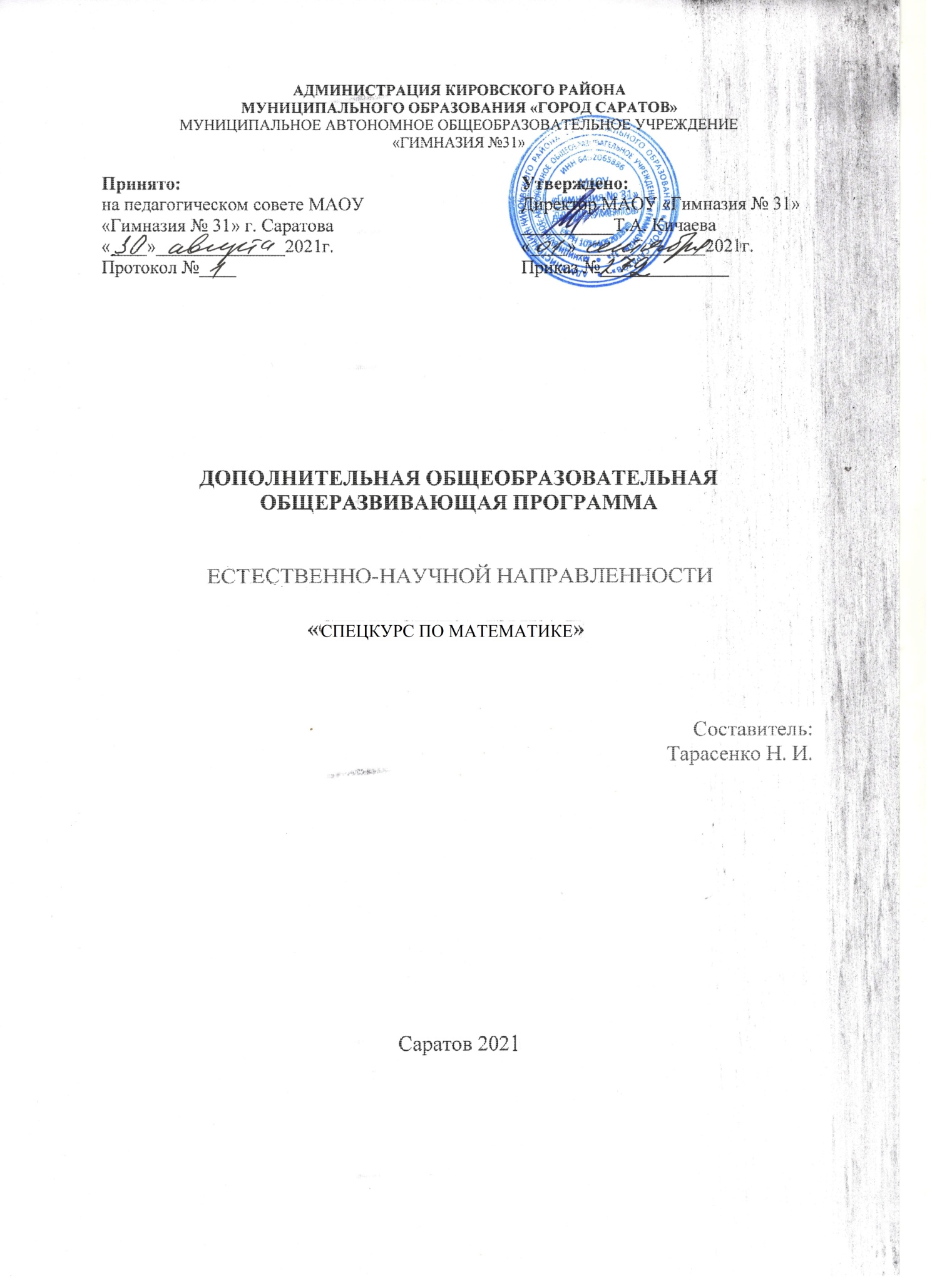 Пояснительная запискаПрограмма разработана в соответствии с:Федеральным законом «Об образовании  Российской  Федерации»  (от 29.12.2012 г. № 273 –ФЗ),Концепцией развития дополнительного образования на 2015 – 2020 годы (от 4 сентября 2014 г.  № 1726-р)Приказ Министерства просвещения Российской Федерации от 09.11.2018 г. № 196 «Об утверждении Порядка организации и осуществления образовательной деятельности по дополнительным общеобразовательным программам»,СанПиН 2.4.4.3172-14 «Санитарно-эпидемиологические требования к устройству, содержанию и организации режима работы образовательных организаций дополнительного образования детей»,Приказом Министерства образования и науки РФ от 9 января 2014 г. № 2 «Об утверждении Порядка применения организациями, осуществляющими образовательную деятельность, электронного обучения, дистанционных образовательных технологий при реализации образовательных программ»Письмом Минобрнауки РФ от 28.08.2015 № АК-2563/05 «О методических рекомендациях по организации образовательной деятельности с использованием сетевых форм реализации образовательных программ»,Письмом Минобрнауки РФ от 11.12.2006 № 06-1844 «Примерные требования к программам дополнительного образования детей».Приказом Министерства Просвещения РФ от 09.11.2018 г. № 196 «Об утверждении Порядка организации и осуществления образовательной деятельности по дополнительным общеобразовательным программам».Правилами ПФДО (Приказ «Об утверждении Правил персонифицированного финансирования дополнительного образования в Саратовской области» от 21.05.2019г.  №1077, п.51.).Приказом Министерства Просвещения РФ от 03.09.2019 г. № 467 «Об утверждении Целевой модели развития региональных систем дополнительного образования детей».Уставом муниципального автономного образовательного учреждения «Гимназия №31» АктуальностьСегодня система дополнительного образования способна предложить свой содержательно-технологический модуль для каждой ступени основного образования, исходя из особенностей целеполагания развития личности в условиях определенного возрастного периода. Известно, что школьное образование – старт развития личности, во  многом определяющий  жизненный путь человека. Это период формирования универсальных способностей, без которых не может состояться человек как таковой. Именно поэтому школьный возраст имеет огромное значение для всего последующего развития человека. Одной из основных задач школьного этапа является развивающее, личностное – ориентированное обучение школьников, обеспечивающее максимальную включенность ребенка в практическую деятельность, связанную с его созидательным началом, с миром его чувств, эмоций и потребностей, ведущую к саморазвитию личности. Для реализации этой задачи как нельзя лучше подходит дополнительное образование. Педагогическая целесообразность программы и её отличительные особенностиВ программе «Спецкурс по математике» представлены темы, направленные на развитие интеллекта, мыслительной деятельности и логики учащихся 5-11 классов. На занятиях рассматриваются задачи, выходящие за рамки школьной программы, задачи с разным содержанием и уровнем сложности, которые способствуют не только повышению интереса учащихся к изучению математики, но и повышению мотивации к учению в целом.     Занятия носят не только обучающий, но и творческий характер.  Каждое занятие предусматривает общение детей друг с другом (работа в группах, работа в парах), а так же самостоятельную и индивидуальную работу с педагогом. При проведении занятий используются наглядные и дидактические материалы, презентации и видео уроки. В выпускных 9 и 11 классах, с помощью дополнительных общеобразовательных программ, учащимся предоставляется возможность углубить свои знания при подготовке к итоговой аттестации.Цель и задачиЦель программы:  способствовать интеллектуальному и творческому развитию детей школьного возраста, ведущему к саморазвитию личности, необходимых человеку для полноценной жизни в современном обществе. Задачи:– формирование и развитие математических и творческих способностей учащихся;– развитие логического мышления и речи – умения логически обосновывать     суждения, грамотно оформлять решения и доказательства задач в устной и письменной форме;– развитие пространственных представлений и воображений в решении задач;– воспитание культуры личности, отношения к математике как к части общечеловеческой культуры, играющей особую роль в общественном развитии.Планируемые результатыПредметные результаты:– знание подходов, методов и алгоритмов решения нестандартных математических  задач и задач повышенной сложности.   Метапредметные результаты:– Познавательные – умение логически мыслить, грамотно и чётко излагать свои мысли как в устной, так и в письменной форме.  – Регулятивные - умение осуществлять самоконтроль.– Коммуникативные – овладение коммуникативных способностей.Личностные результаты:– усвоение нравственно-этических норм и школьных норм поведения, успешность социальных контактов и эмоциональное благополучие учащегося Содержание программы5 класс6 класс7 класс8 класс9 класс10 класс11 классЛитература:Мерзляк А.Г. Математика: 5 класс: учебник для учащихся общеобразовательных учреждений / А.Г. Мерзляк, В.Б. Полонский, М.С. Якир. – М.: «Вентана-Граф», 2013. Мерзляк А.Г. Математика: 6 класс: учебник для учащихся общеобразовательных учреждений / А.Г. Мерзляк, В.Б. Полонский, М.С. Якир. – М.: «Вентана-Граф», 2013. Математика. 5-6 класс. Тесты для промежуточной аттестации. Издание четвёртое, переработанное/ Под ред. Ф. Ф. Лысенко, Л. С. Ольховой, С. Ю. Кулабухова — Ростов-на-Дону. «Легион»; «Легион-М», 2010. Математические олимпиады: методика подготовки: 5 – 8 классы. – М.:ВАКО, 2012 г.Сборник задач по алгебре для 8 – 9 классов. Учебное пособие для учащихся школ с углубленным изучением математики / М.Л. Галицкий, А.М. Гольдман, Л.И. Звавич. – 3-е издание. – М.: Просвещение, 1995 г.Математика. Подготовка к ЕГЭ – 2020.  / Ф. Ф. Лысенко. – Ростов-на-Дону: «Легион».ЕГЭ. Математика. Профильный уровень: типовые экзаменационные варианты: 36 вариантов / под редакцией И.В. Ященко. – М.:Издательство №Национальное образование», 2020 г.№ п/пНазвание темыК-во часов1Арифметические задачи с числами22Математические ребусы23Задачи на разрезание24Задачи на переливание25Задачи на взвешивание26Задачи на разрезание27Логические задачи28Текстовые задачи29Задачи на разрезание210Уравнения 211Неравенства 212Задачи на разрезание 213Кольца Эйлера214Математические ребусы215Логические задачи216Разные задачи4№ п/пНазвание темыК-во часов1Арифметические задачи с числами22Математические ребусы23Задачи на разрезание24Задачи на переливание25Задачи на взвешивание26Задачи на разрезание27Логические задачи28Текстовые задачи29Задачи на разрезание210Уравнения 211Неравенства 212Задачи на разрезание 213Кольца Эйлера214Математические ребусы215Логические задачи216Разные задачи4№ п/пНазвание темыК-во часов1Числовые выражения, содержащие модуль22Алгебраические выражения, содержащие модуль23Геометрические задачи на смежные и вертикальные углы24Уравнения, содержащие один модуль25Неравенства, содержащие один модуль26Геометрические задачи на равенство треугольников27Системы двух уравнений с двумя переменными и методы их решения28Текстовые задачи 29Функция  , её свойства и график210Параллельность прямых, свойства и признаки211Графическое решение уравнений с модулем212Графическое решение неравенств с модулем213Геометрические задачи на построение с помощью циркуля и линейки214Графическое решение систем уравнений215Логические задачи216Разные задачи4№ п/пНазвание темыК-во часов1Рациональные выражения22Рациональные уравнения23Окружность, касательная и секущая, их свойства24Линейная функция с модулем и её график25Обратная пропорциональность с модулем, её график26Свойства вписанного и центрального углов27Текстовые задачи28Логические задачи29Равнобедренный треугольник, его свойства210Квадратичная функция с модулем, её график211Квадратный корень, его свойства212Прямоугольный треугольник, его свойства213Квадратные уравнения214Степенная функция с модулем, её график215Параллелограмм, прямоугольник, ромб, квадрат, их свойства216Трапеция, виды трапеций, свойства217Разные задачи        2№ п/пНазвание темыК-во часов1Текстовые задачи на проценты22Текстовые задачи на движение23Текстовые задачи на работу24Признаки подобия треугольников 25Квадратные и биквадратные уравнения26Рациональные неравенства. Метод интервалов27Системы уравнений с двумя переменными28Прямоугольный треугольник. Теорема Пифагора29Свойства степеней210Построение графиков функций и их исследование211Логические задачи212Вписанные и описанные треугольники213Вписанные и описанные четырёхугольники214Практические задачи215Геометрические задачи на доказательство216Разные задачи4№ п/пНазвание темыК-во часов1Рациональные уравнения и методы их решения22Рациональные неравенства. Метод интервалов23Рациональные системы двух уравнений с двумя переменными и методы их решений24Параллельность прямых и плоскостей 25Задачи на построение сечений тетраэдра и параллелепипеда 26Преобразование тригонометрических выражений27Тригонометрические функции, их графики и свойства28Тригонометрические уравнения, отбор корней49Тригонометрические неравенства210Перпендикулярность прямых и плоскостей211Производная. Формулы и правила вычисления производных212Геометрический и физический смысл производной213Исследование функций с помощью производной214Стереометрические задачи215Построение и исследование графиков сложных функций с помощью производной216Задачи на наибольшее и наименьшее значение функций2№ п/пНазвание темыК-во часов1Текстовые задачи на проценты22Текстовые задачи на движение23Текстовые задачи на работу24Планиметрические задачи25Тригонометрические неравенства26Тригонометрические уравнения, отбор корней27Вычислительные задачи с формулами28Задачи на вычисление поверхностей и объёмов геометрических тел29Задачи на вероятность210Логические задачи211Показательные уравнения212Показательные неравенства213Стереометрические задачи214Логарифмические уравнения215Логарифмические неравенства216Экономические задачи217Задачи с параметрами2